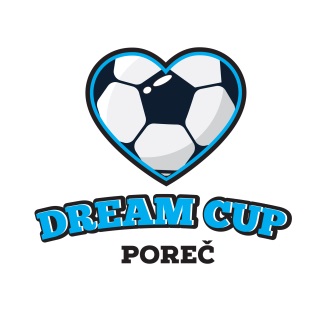 APPLICATION6.International football tournament for children U9, U11 and U13  « DREAM CUP POREČ 2023. «Poreč, Zelena Laguna 16.- 18.06.2023.Club:                                     Category:Country:Address:                                           E- mail:Youth Academy Director:Coach:                                   Mobile phone number:Entrance fee for the tournament is 90 €.Application deadline is 01.05.2023. As confirmation of the entry is considered filling the application form and/or paying the entrance fee to the organizer.Deadline for accomodation payment is 01.06.2023. MARKO KEPČIJA – Dream Cup Poreč tournament director marko.kepcija@gmail.com, +385/99-301-2179www.dreamcupporec.com